Round-ups: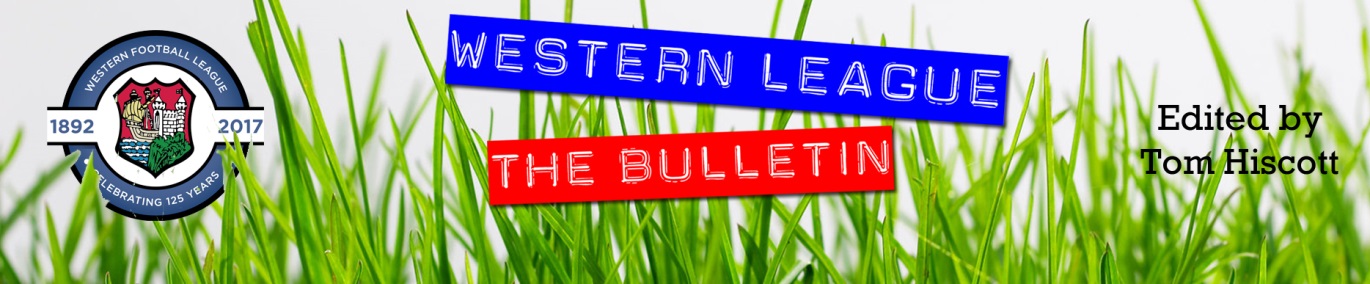 Midweek Action: Brislington came out on top in one of the games of the season on Tuesday evening, surviving a second half comeback from Clevedon Town to eventually prevail by five goals to four. After Syd Camper had nodded Clevedon into a 7th minute lead, the home side hit back and led at the interval thanks to goals from Zack Littlejohn and Kriss Miller. The game looked to be resolved around the hour mark, when a pair of quickfire goals from Harry Tobin and Neikell Plummer handed the home side a commanding 4-1 advantage. Clevedon then orchestrated a stunning comeback, and after goals from Callum Gould and Ethan Feltham reduced the deficit to one, Jay Murray squared the ball for Mitch Osmond who levelled the scores. Three goals in five minutes had seemingly given the Seasiders all the momentum heading into the final 20 minutes, but Brislington managed to find a second wind, and set piece king Jayden Nielsen provided a pin-point cross for Conor McCormack to head home the ninth and deciding goal of the contest. The other two Premier Division clashes on Tuesday evening saw impressive away victories, with Cadbury Heath surviving a red card to keeper Ollie Jones in their 3-0 win over Odd Down. Having taken a 17th minute lead through debutant Brae Williams, Heath were rocked midway through the first half when Jones was dismissed for handling the ball outside his area. With no goalkeeper available on the bench, midfielder Scott Robson took the gloves for the remainder of the contest, pulling off a couple of key saves to keep the hosts at bay. Liam Oswin drilled home a second for the visitors just after the hour mark, and then with time expiring, the ten-men completed their incredible performance when George Boon won the ball deep in Odd Down territory before slipping the ball into the empty net. Street were the other big winners, scoring four first half goals in their 6-1 rout of Keynsham Town. Jordan Lovibond struck in either half for the Cobblers, with Henry Lawrence-Napier, Kameron Andrews and Alessandro Costanza also scoring during a dominant opening 45 minutes. Pat Davidson pulled a goal back for the well-beaten K’s who conceded a sixth in stoppage time when substitute Connor Linham scored his first ever goal for Street. In the First Division’s lone midweek fixture, Bristol Telephones handed Longwell Green Sports another heavy defeat, running out victors by five goals to two. Luke Palmer grabbed a brace, with further goals coming from Ali Boyer, Jacob Saunders and Sam Hemmings to give the upwardly mobile Phones their third consecutive league victory. On Wednesday evening, Tavistock gained revenge over Devon rivals Exmouth by claiming a 3-2 victory at Langsford Park. Since suffering a 4-1 defeat against the same opponent last month, Tavistock have reeled off six wins from their seven league fixtures to move into the top three. Ben Steer had put Exmouth ahead, before goals from Tyler Elliott and Jack Crago turned the game in the Lambs favour. The visitors were then reduced to ten men when skipper Dave Rowe was given a straight red, and Tavistock capitalised instantly with Liam Prynn making it 3-1. Ace High struck 15 minutes from time to set up a nervy final 15 minutes, but the hosts held on to secure all three points.FA Vase: Cribbs produced a sterling fightback in the final 15 minutes to claim a 4-3 win over Newport from the Isle of Wight. After going ahead early through Josh Bennett, Cribbs found themselves 2-1 down at the beginning of the second half following goals from visiting forwards Connor Kelly and Jordan Browne. Steve Murray got the home side back on level terms, but they soon fell behind once again when a scrambled finish made it 3-2 to the Wessex League side. With 15 minutes left on the clock, Cribbs moved back on level terms thanks to Danny Webb, with sustained pressure from the hosts finally paying off in the closing stages when Murray struck for the second time to complete the turnaround. Another memorable fightback occurred at the Hand Stadium, where Clevedon scored twice in the final quarter to beat Whitchurch United 2-1. Nick Yeomans’ 20th minute goal had seen Clevedon trail for much of the contest, but after Ethan Feltham smashed home an equaliser in the 76th minute, the home side then grabbed a dramatic late winner when the in-form Jay Murray rounded the keeper before slotting home. Tavistock (pictured celebrating on the left) were another Western League outfit to book their spot in the next round, after a pair of quick-fire second half goals from Jack Crago and Liam Prynn handed them a 2-1 win away at Lymington Town. Things didn’t go as well for Keynsham who saw Harry McGrath score a hat-trick in their 4-0 defeat at home to Bashley, while Bridgwater beat First Division leaders Welton 5-0 at Fairfax Park. All of the early damage was done by Tom Fry who got on the end of two set-pieces to give Town a two-goal lead at the interval. The second half was then all about Jack Taylor, who made it 3-0 from the spot, before adding two more goals after the hour mark to complete a fine treble. 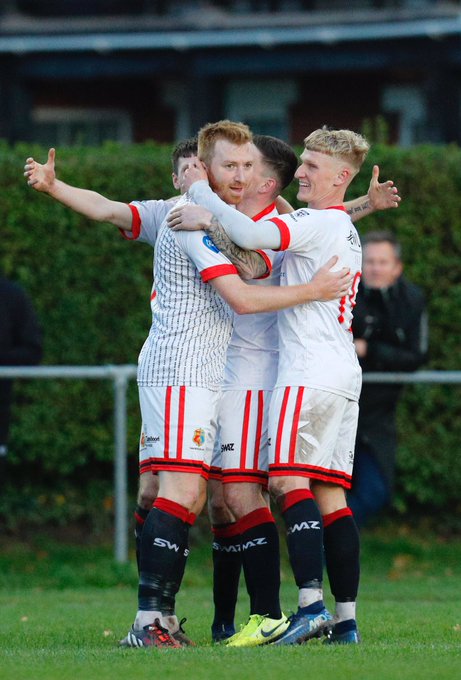 Wells City were rewarded for making their pitch playable, overturning a two-goal deficit early in the second half to knock out Westbury on penalties. After Will Thomson had put the Premier Division side in front during first half stoppage time, the visitors looked to be out of sight when Jamie Jordan tucked home their second soon after the interval. Wells had other ideas though, and after pulling to within a goal, they then equalised soon after with a delightful chipped finish. It was the lower-ranked side who came closest to scoring the fifth goal, but that didn’t materialise and the contest was decided on penalties. Both Josh Ferguson and Will Thomson were unsuccessful with their spot kicks, while Wells only failed once from 12 yards, meaning the Somerset outfit were the ones to book their passage through to the second round.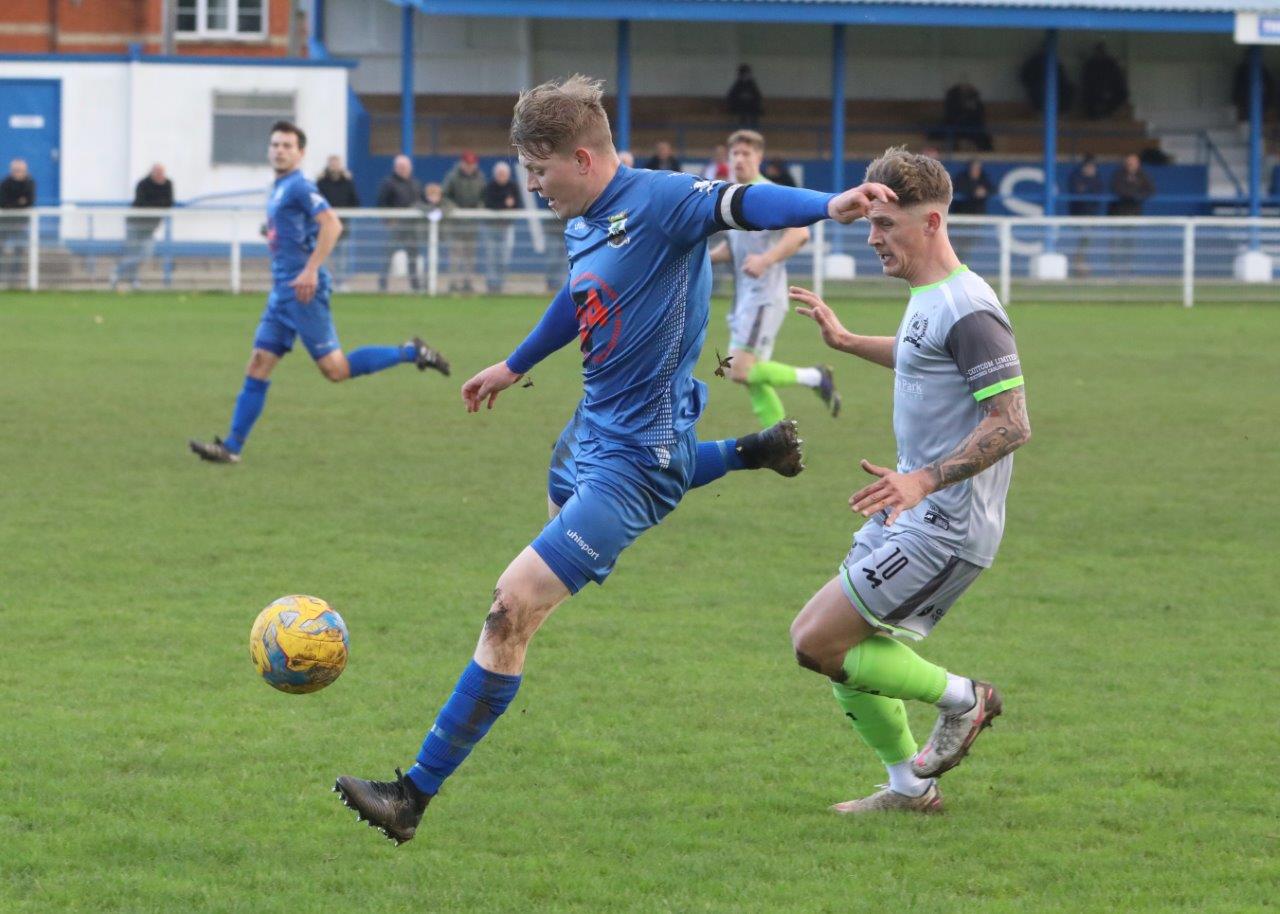 League Action: Exmouth Town moved up to fourth in the Premier Division after beating Wellington 2-0 in Devon. Ben Steer was the Exmouth matchwinner, opening the scoring after just 12 minutes, before volleying home at the beginning of the second half to complete the victory. Meanwhile, Hallen secured just their second league win from 13 matches by crushing Bridport 5-0. In a truly dominant display from the hosts, Sacha Tong scored twice inside the opening 12 minutes thanks to a pair of excellent assists from Jordan Ricketts and Cory Simpson. That duo then continued to impress, with Simpson making it 3-0 after quarter of an hour, before Ricketts added the hosts fourth after just 20 minutes. After going close on a number of occasions, Hallen finally added a fifth early in the second half when Luke Hall-Cousins added his name to the scoresheet.Warminster were the big winners in the Saturday’s First Division fixtures, adding five goals after the break on their way to a 6-0 thrashing of bottom-side Devizes. The only goal in the first half was finished off by Jack Miluk, who took advantage of some fine play by Eben Mortimer-Taylor before tucking home. The hosts then took over during the second period, with Seth Wain setting them on their way with an excellent long-range effort. It was then George Butler’s turn to add to the scoring, making it 3-0 just before the hour, with Wain completing his brace soon after. A rare goal from Jordan De Silva, plus a late effort from Martin Johnson completed the six-goal victory for Warminster who now sit fifth in the table. Corsham Town missed out on the opportunity to go top, but did maintain their unbeaten start after coming from two down to draw 2-2 away at Wincanton. The home side had won six of their last eight in the league, and they positioned themselves to add another three points when Connor Williams put them in front five minutes before the break. Things turned back in Corsham’s favour three minutes after falling behind, when the hosts were reduced to ten men after Harry Turner was shown his second yellow card. The ten men came out of strong after the interval, and against the odds they managed to double their lead when Toby Cole fired home. Corsham had won seven from seven coming into this fixture, and they began their fightback on the hour mark when a cushioned header from Gary Higdon nestled in the back of the net. A couple more chances came and went for the Reds, but they eventually made the extra man count with Higdon’s left-footed effort drawing them level 15 minutes from time. The other game to beat the weather also finished two-apiece, with Almondsbury twice coming from behind to scrape a draw with Bishops Lydeard. Following a goalless opening half, the away team went ahead in stunning fashion when Mark Cornish rifled home from 20 yards. Another fine finish from outside the box by Ben Harrington drew the Almonds level, but Lydeard hit back almost instantly with Luke Boyle tapping home to restore their slender lead. That advantage was soon cancelled out once again, and Almondsbury secured a share of the points when previous goalscorer Harrington turned provider for Ashley Knight who made no mistake with the finish.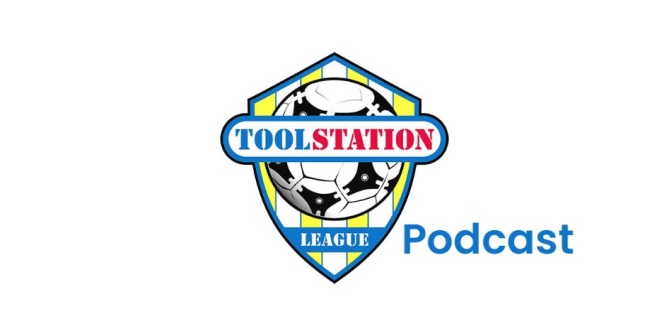 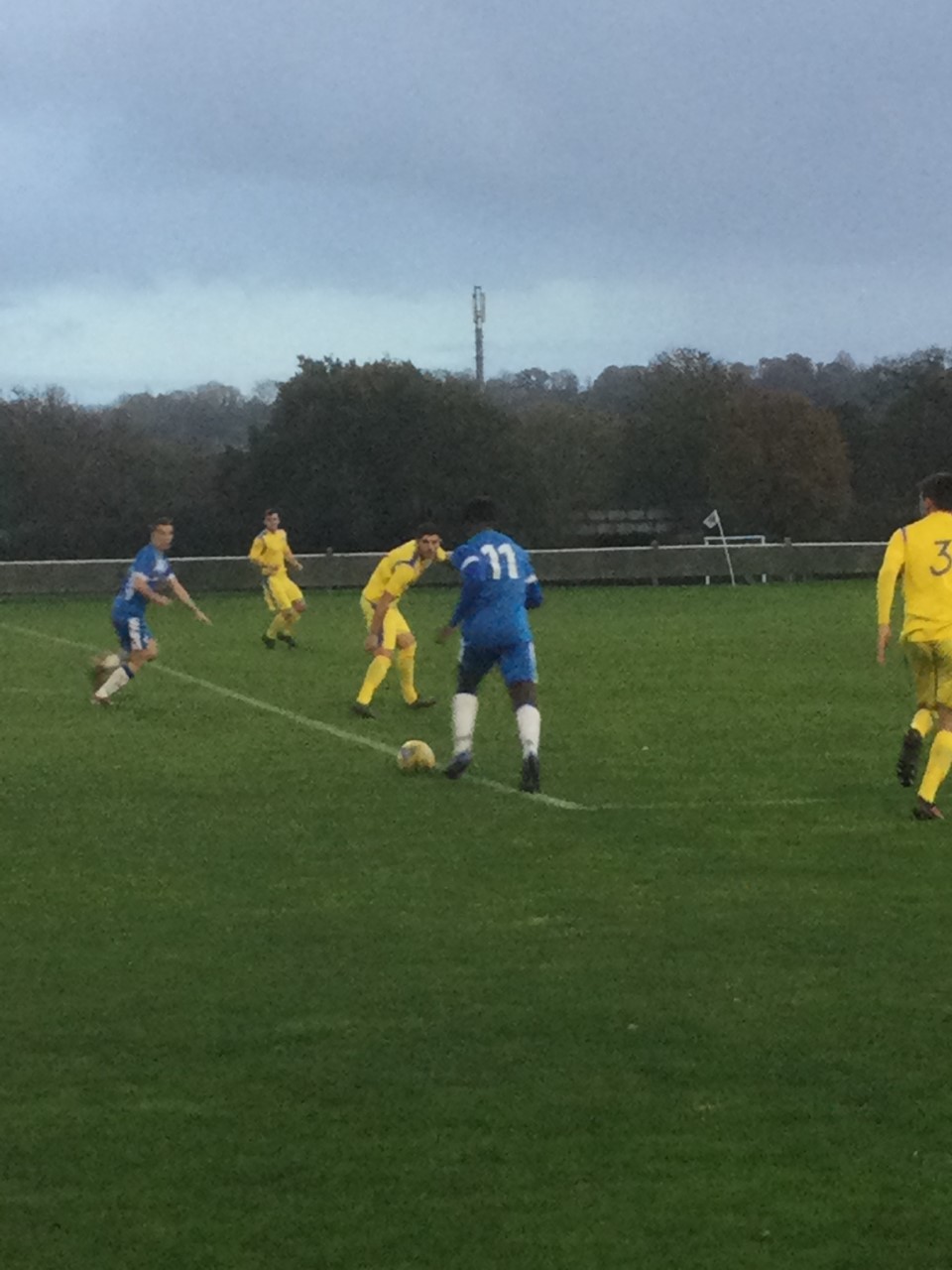 Latest ResultsTuesday 27th October 2020Premier DivisionBrislington			5-4			Clevedon Town		Keynsham Town		1-6			Street				Odd Down			0-3			Cadbury Heath			First DivisionBristol Telephones		5-2			Longwell Green Sports		Wednesday 28th October 2020Premier DivisionTavistock			3-2			Exmouth Town			Saturday 31st October 2020FA Vase – First RoundBishops Cleeve		P-P			Shepton MalletBridgwater Town		5-0			Welton RoversBrimscombe & Thrupp	P-P			Longwell Green SportsBrockenhurst			P-P			StreetCheddar			P-P			Ashton & Backwell UnitedClevedon Town		2-1			Whitchurch UnitedCribbs				4-3			Newport (IOW)Fareham Town		P-P			Roman Glass St GeorgeKeynsham Town		0-4			BashleyLymington Town		1-2			TavistockMillbrook			P-P			Sherborne TownWells City			2-2 (4-3 pens)		Westbury UnitedPremier DivisionBradford Town		P-P			BrislingtonCadbury Heath		P-P			Chipping Sodbury TownExmouth Town		2-0			Wellington				231Hallen				5-0			Bridport				104Odd Down			P-P			Plymouth ParkwayFirst DivisionAlmondsbury			2-2			Bishops Lydeard			28Bristol Telephones		P-P			Bishop SuttonOldland Abbotonians		P-P			Portishead TownRadstock Town		P-P			Calne TownWarminster Town		6-0			Devizes TownWincanton Town		2-2			Corsham TownUpcoming FixturesTuesday 3rd November 2020Premier DivisionBrislington				vs		Tavistock			19:30KOChipping Sodbury Town		vs		Westbury United		19:30KOCribbs					vs		Odd Down			19:30KOFirst DivisionBristol Telephones			vs		Calne Town			19:45KOHengrove Athletic			vs		Welton Rovers			19:30KOPortishead Town			vs		Wells City			19:30KOWednesday 4th November 2020Premier DivisionExmouth Town				vs		Keynsham Town		19:30KOPlymouth Parkway			vs		Street				19:45KOWellington				vs		Bridgwater Town		19:45KOFirst DivisionOldland Abbotonians			vs		Ashton & Backwell United	19:45KOSherborne Town			vs		Bishop Sutton			19:30KOSaturday 7th November 2020 (3pm kick-off unless noted)Premier DivisionBridport				vs		Bradford TownBrislington				vs		BittonBuckland Athletic			vs		HallenCadbury Heath				vs		Exmouth TownClevedon Town			vs		Plymouth ParkwayKeynsham Town			vs		Westbury UnitedOdd Down				vs		WellingtonShepton Mallet				vs		Chipping Sodbury TownTavistock				vs		CribbsFirst DivisionBishop Sutton				vs		Oldland AbbotoniansBishops Lydeard			vs		Ashton & Backwell UnitedCalne Town				vs		Sherborne TownCorsham Town				vs		Lebeq UnitedDevizes Town				vs		AlmondsburyLongwell Green Sports			vs		Radstock TownPortishead Town			vs		Wincanton TownWarminster Town			vs		Hengrove AthleticWells City				vs		CheddarWelton Rovers				vs		Bristol TelephonesPremier Division StandingsFirst Division Standings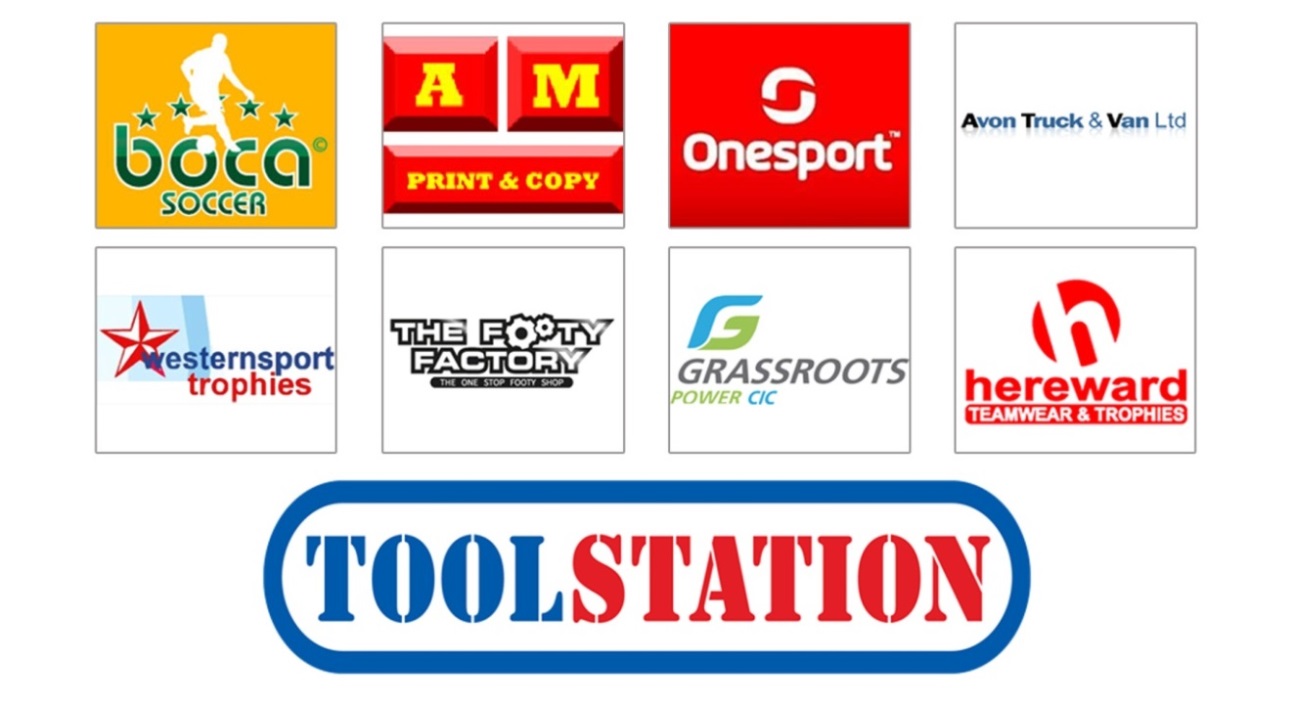 TeamPlayedWonDrawnLostGDPoints1Plymouth Parkway12102032322Street1271415223Tavistock1071214224Exmouth Town1070312215Clevedon Town126335216Buckland Athletic156361217Cribbs116236208Bitton860216189Bradford Town1253421810Roman Glass St George1160521811Westbury United952261712Bridgwater Town11515-21613Shepton Mallet10343-21314Cadbury Heath10406-51215Brislington9324-51116Odd Down11317-181017Keynsham Town11236-7918Hallen13238-10919Wellington12237-14920Bridport9108-23321Chipping Sodbury Town9027-242TeamPlayedWonDrawnLostGDPoints1Welton Rovers972016232Corsham Town871020223Ashton & Backwell United96129204Wincanton Town126246205Warminster Town961213196Calne Town760110187Wells City95135168Almondsbury11515-6169Radstock Town950411510Lebeq United842281411Portishead Town1042421412Bristol Telephones840451213Hengrove Athletic833221214Sherborne Town10406-21215Cheddar10406-31216Bishop Sutton8404-61217Bishops Lydeard11119-16418Oldland Abbotonians9108-15319Longwell Green Sports10019-23120Devizes Town9018-261